Об утверждении  Порядка разработки и утверждения бюджетного прогноза Степнинского сельского поселенияна долгосрочный периодВ соответствии со статьей 170.1 Бюджетного кодекса Российской Федерации и Положением о бюджетном процессе в Степнинского сельском поселении, утвержденным решением Совета депутатов Степнинского сельского поселения от 27.04.2015 года № 8 «Об утверждении Положения о бюджетном процессе в Степнинском сельском поселении»            ПОСТАНОВЛЯЮ:1. Утвердить прилагаемый Порядок разработки и утверждения бюджетного прогноза Степнинского сельского поселения на долгосрочный период.2. Настоящее постановление  разместить на официальном сайте администрации Степнинского сельского поселения района в сети «Интернет».  3. Контроль за исполнением настоящего постановления возложить на заместителя главы Степнинского сельского поселения по организации исполнения бюджета О.Н. Чежину. 4. Настоящее постановление вступает в силу с 01.07.2020 года и распространяется на правоотношения, связанные с составлением проекта решения совета депутатов Степнинского сельского поселения о бюджете на 2021 год и плановый период 2022 и 2023 годов.Глава Степнинского сельского поселения       	                     А.В.ГордиенкоУТВЕРЖДЕНпостановлением администрации Степнинского сельского поселения от   26.11.2020 г. № 60      Порядокразработки и утверждения бюджетного прогноза Степнинского сельского поселения на долгосрочный период1. Настоящий Порядок определяет правила разработки и утверждения, период действия, требования к составу и содержанию бюджетного прогноза Степнинского сельского поселения на долгосрочный период (далее именуются соответственно - порядок, Бюджетный прогноз).2. Бюджетный прогноз разрабатывается и утверждается каждые три года на шесть лет. Разработка (изменение) Бюджетного прогноза осуществляется Финансовым управлением Пластовского муниципального района  (далее именуется - Финуправление) на основе прогноза (изменений прогноза) социально-экономического развития Степнинского сельского поселения на долгосрочный период (далее именуются соответственно - Долгосрочный прогноз, изменения Долгосрочного прогноза). Бюджетный прогноз может быть изменен с учетом изменения прогноза социально-экономического развития Степнинского сельского поселения на соответствующий период без продления периода его действия.3. Проект Бюджетного прогноза (проект изменений Бюджетного прогноза) направляется в Совет депутатов Степнинского сельского поселения одновременно с проектом решения о бюджете на очередной финансовый год и на плановый период.4. Бюджетный прогноз включает:1) прогноз параметров местного бюджета Степнинского сельского поселения (далее именуется - Прогноз параметров) с учетом выбранного сценария Долгосрочного прогноза, в том числе доходы, расходы, дефицит (профицит) местного бюджета, а также прогнозируемый объем муниципального долга Степнинского сельского поселения и ожидаемый объем расходов на его обслуживание;2) показатели финансового обеспечения муниципальных программ Степнинского сельского поселения на период их действия;3) основные подходы к формированию налоговой, бюджетной и долговой политики Степнинского сельского поселения на долгосрочный период.5. Прогноз параметров составляется по форме согласно приложению 1 к настоящему Порядку.6. Информация о показателях финансового обеспечения муниципальных программ Степнинского сельского поселения на период их действия составляется по форме согласно приложению 2 к настоящему Порядку.7. Утверждение Бюджетного прогноза (изменений Бюджетного прогноза) Степнинского сельского поселения  осуществляется главой  в срок, не превышающий двух месяцев со дня официального опубликования  решения Совета депутатов Степнинского сельского поселения  о бюджете на очередной финансовый год и на плановый период.Приложение 1
к Порядку разработки и утверждения
бюджетного прогноза Степнинского сельского поселения
на долгосрочный периодПрогноз параметров бюджета Степнинского сельского поселения на 2021 - 2026 годыПриложение 2
к Порядку разработки и утверждения
бюджетного прогноза Степнинского сельского поселения
на долгосрочный периодРасходы бюджета на финансовое обеспечение реализации муниципальных программ Степнинского сельского поселения--------------------------------* Суммы указываются на период действия муниципальной программы Степнинского сельского поселения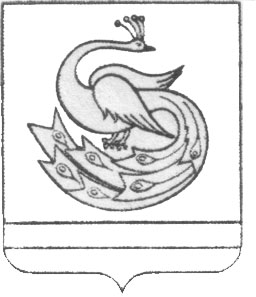 АДМИНИСТРАЦИЯ  СТЕПНИНСКОГО СЕЛЬСКОГО ПОСЕЛЕНИЯПЛАСТОВСКОГО МУНИЦИПАЛЬНОГО РАЙОНАЧЕЛЯБИНСКОЙ ОБЛАСТИ                           П О С Т А Н О В Л Е Н И Е                        «26» ноября 2020 г.                                                                                               № 60 тыс. рублейтыс. рублейтыс. рублейНаименование показателя202120222023202420252026Доходы14241,0413604,4414035,3414035,3414035,3414035,34Расходы14241,0413604,4414035,3414035,3414035,3414035,34в том числе расходы на обслуживание муниципального долга0,00,00,00,00,00,0Дефицит/профицит0,00,00,00,00,00,0Объем муниципального долга0,00,00,00,00,00,0тыс. рублейтыс. рублейтыс. рублейтыс. рублейтыс. рублейтыс. рублейНаименование показателяСумма *Сумма *Сумма *Сумма *Сумма *Сумма *Наименование показателя202120222023202420252026Расходы, всего14241,0413604,4414035,3414035,3414035,3414035,34Муниципальная  программа «Пожарная безопасность в Степнинском сельском поселении на 2021-2026 годы»18,00,00,00,00,00,0Муниципальная  программа «Развитие дорожного хозяйства  в Степнинском  сельском поселении на 2020-2022 годы»4283,54126,30,00,00,00,0Муниципальная  программа «Основные направления развития благоустройства Степнинского сельского поселения на 2021 - 2026 годы»3121,492716,603098,900,00,00,0Муниципальная  программа «Развитие культуры  в Степнинском сельском поселении на 2021-2026 годы»150,0200,0200,00,00,00,0Муниципальная  программа «Развитие физической культуры и спорта в Степнинском сельском поселении на 2021-2026 годы»314,6600,0600,00,00,00,0....